Conférence destinée aux parents d’élèves et au personnel du Collège S.Duménieu Montendre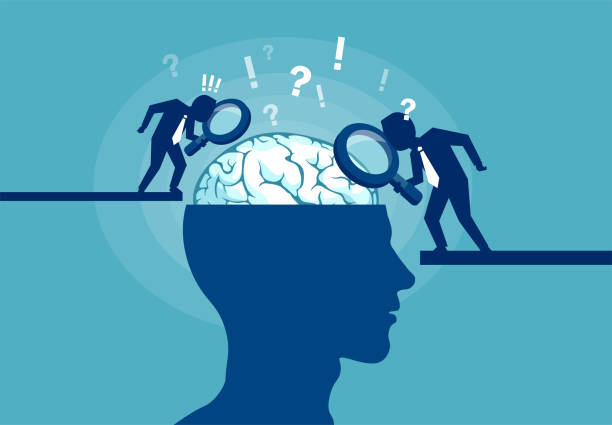 Conférence animée par Morel Jean-Luc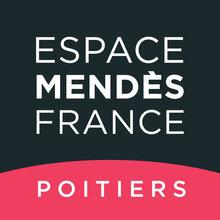 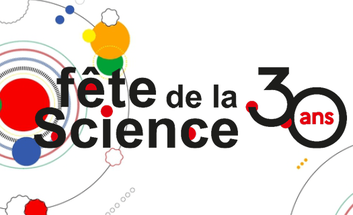 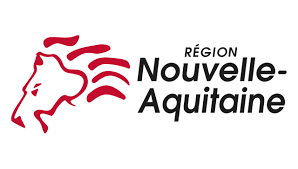 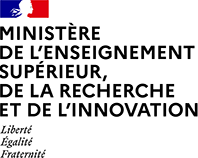 Chercheur CNRS de Bordeauxdiplômé en neurosciences.Réservation demandée en répondant au sondage sur Pronote en cliquant sur 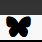  Masque obligatoire. Respect des gestes barrières.Pass sanitaire non obligatoire.